Муниципальное бюджетное учреждение дополнительного образования «Центр детского и юношеского туризма и экскурсий» им. Е.П.БалагуроваМногоуровневое ориентирование з закрытом помещении «Лабиринт»Номинация: «Событийное мероприятие в сфере детского туризма»Седова Ирина Анатольевна-  руководитель структурного подразделения,Парамонова Алевтина Александровна-педагог – организатор,Валик Любовь Борисовна-педагог - организаторРыбинск2022Пояснительная записка;
1.. Направленность предлагаемой практики на решение актуальных
задач развития детского туризма, цели, задачи            Соревнования по спортивному ориентированию в природной среде стали неотъемлемой частью образовательного процесса учащихся объединений туристско – краеведческой и физкультурно – спортивной направленностей Центра туризма и экскурсий городского округа город Рыбинск. Почти 1300 юных рыбинцев не по наслышке знают, как преодолевать  дистанции в  заданном направлении, по выбору и на маркированной трассе. Туристско-массовый отдел Центра ежегодно проводит шесть официальных стартов по спортивному ориентированию, в  которых принимают участие более тысячи человек. Это соревнования  муниципальной туристско-массовой программы «Туриада»  – «Золотая осень, «Русская зима», «Подснежник»  для учащихся образовательных организаций Рыбинска и спортивно-массовой программы «Лесной стадион» – Первенство городского округа город Рыбинск среди учащихся по спортивному ориентированию «Листопад», «Метелица», «Памяти Жени Лазарева», где могут принимать участие все желающие.	Но часто обучение ориентированию и  изучение карты педагоги и тренеры начинают в  классе, в спортивном зале, в каком-либо помещении. И лишь потом выводят учащихся на местность – школьный двор, парк, лес.  Обычно используют примитивные схемы эвакуации, карту-схему класса, план пришкольной территории. Для зрелищности и поддержания спортивного интереса и мотивации организуются мини  соревнования. 	Дети быстро осваивают такое мини-ориентирование. Совсем другая картина получается при многоуровневом ориентировании, где контрольные пункты располагаются на разных этажах, а успешное прохождение трассы-дистанции требует как тактико-технической подготовки, так и физической (почти горный бег).Цель: ознакомление  с новыми формами проведения соревнований по спортивному  ориентированиюОсновные задачи: • апробировать соревнования по ориентированию в  новой форме;•совершенствовать формы и методы проведения массовых мероприятий по ориентированию;•пропагандировать здоровый образ жизни, использовать ориентирование как средство укрепления здоровья;•способствовать осуществлению активного оздоровительного отдыха учащихся средствами различных форм ориентирования;•вовлекать  большее количество обучающихся к занятиям ориентированием;•повышать технический уровень ориентирования обучающихся; •привлекать к занятиям ориентированием родителей обучающихся2.Основная идея предлагаемой практики  - инновационный характер предлагаемой практики;           Основная идея этой конкурсной работы – поделиться с коллегами своими наработками  по организации и проведению первых в Ярославской области,  и  в  Рыбинске в  частности,  соревнований по спортивному ориентированию  для учащихся  по многоуровневой карте в закрытом помещении «Лабиринт».	Впервые с подобным   многоуровневым ориентированием столкнулась на фестивале ориентирования «5days Istanbul» в Стамбуле в 2013 году одна из соавторов данной работы, Седова Ирина Анатольевна. Участники ориентировались по двум этажам Гранд Базара  в самом центре города, при этом карта была одна, а контрольные пункты (далее КП) стоявшие на втором этаже, были обозначены зеленым цветом, а  на первом – красным. Соревнования проводились в  выходной день при полностью выключенном освещении.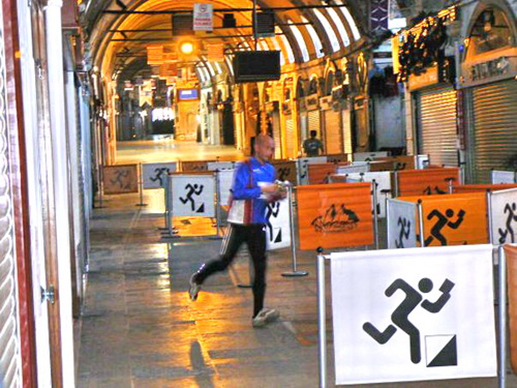 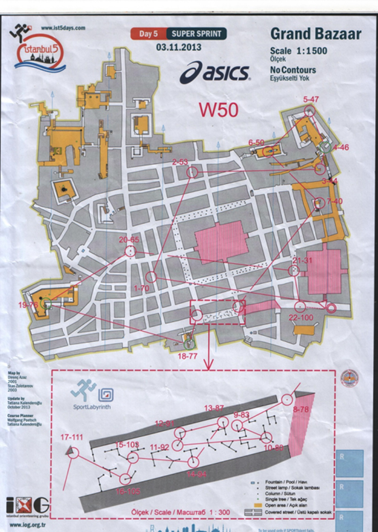 	Следующим опытом, приблизившим нас к созданию многоуровневой карты и проведению соревнований в здании школы, стало участие ориентировщиков Ивана и Павла Фрелихов  –  учащихся Центра туризма и экскурсий и их отца  в международной многодневке O-ringen  в  Швеции летом 2019 года, где одним из видов соревнований было ориентирование в заданном направлении по зданию общеобразовательной школы. При этом  какие – то коридоры и проходы были перекрыты, что делало выбор пути неоднозначным и требующим анализа.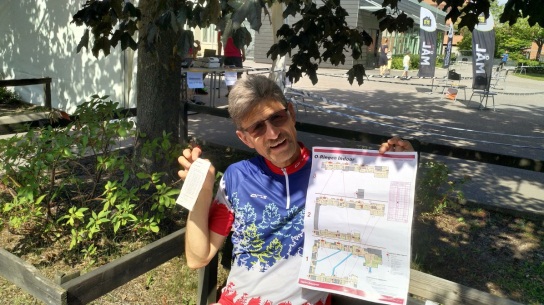 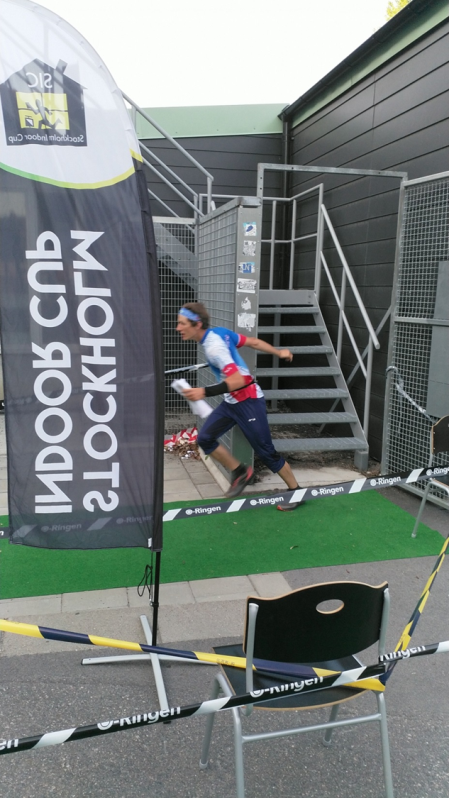 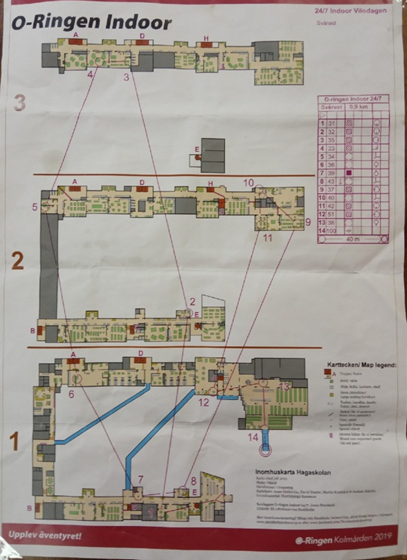 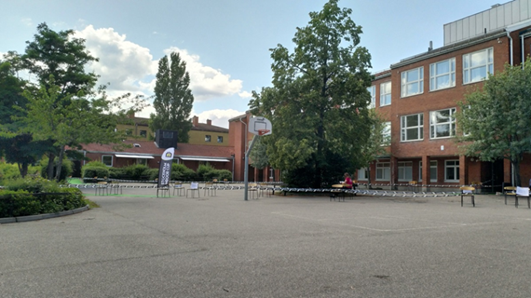 После восхищенных рассказов Фрелихов и изучения привезенной ими карты школы, родилась идея создать карту здания Центра туризма и экскурсий. Для этого пришлось осваивать программу OCAD по рисовке карт.OCAD - это специальная программа, позволяющая создавать всевозможные карты.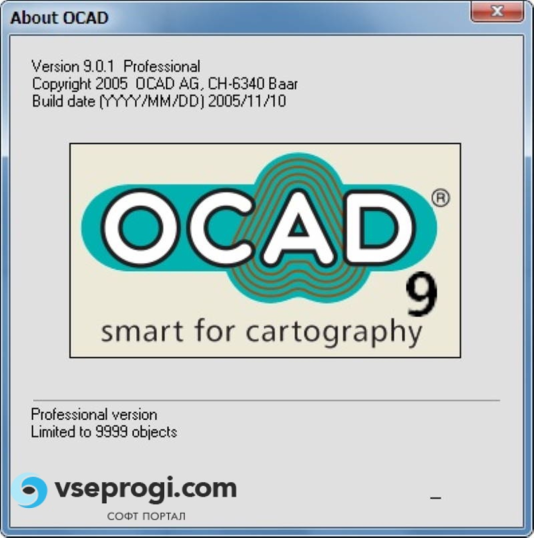 	В ней представлены символы, с помощью которых можно рисовать карты для населённых пунктов, схемы улиц, парков, зданий, географические и спортивные карты. 	Программой не только удобно руководствоваться, но она также и простая в изучении опций. ОКАД 9 на русском скачать бесплатно могут все пользователи для более удобной работы.За основу - подложку была взята схема эвакуации обоих этажей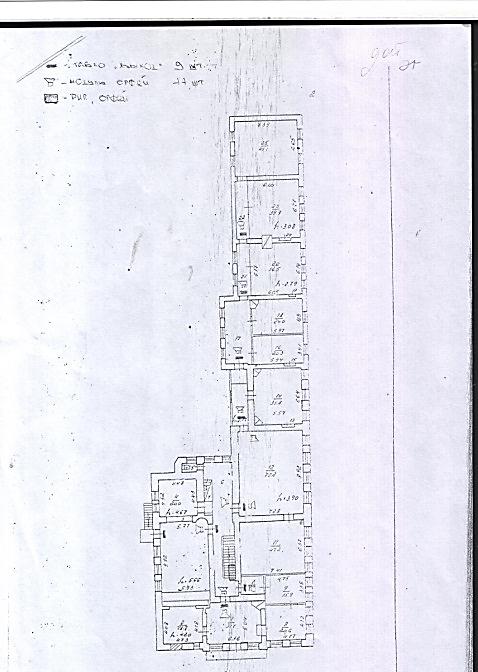 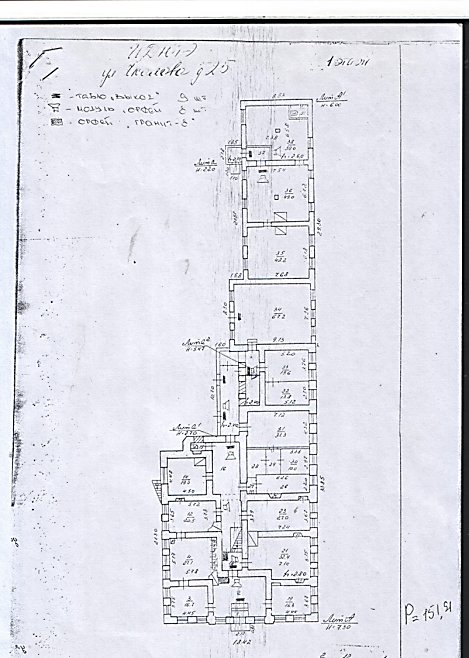 В  итоге  получилась вполне приемлемая к использованию на тренировках и даже для мини-соревнований карта, презентованная на мастер-классе для педагогов, учителей и всех заинтересованных в декабре 2019 года.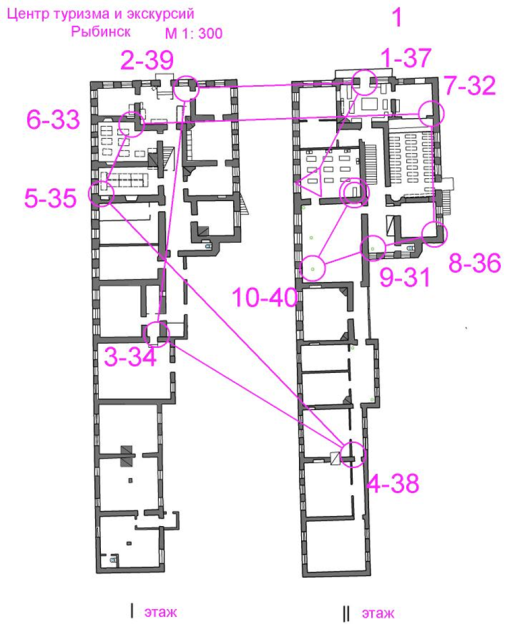 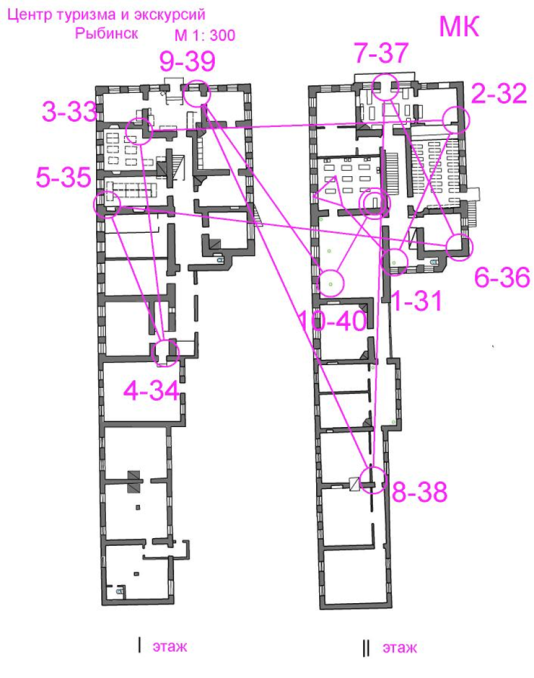 При проведении мероприятия использовалась электронная система отметки SFR. Но 	Погрузившись в  тему изучения подобных карт и опыт проведения соревнований по ориентированию в закрытом помещении по многоуровневой карте, мы с удивлением открыли для себя, что подобные соревнования уже проводятся сравнительно давно во всем мире. А  Ярославскую область это как – то не затронуло.	Университет (Загреб, Хорватия)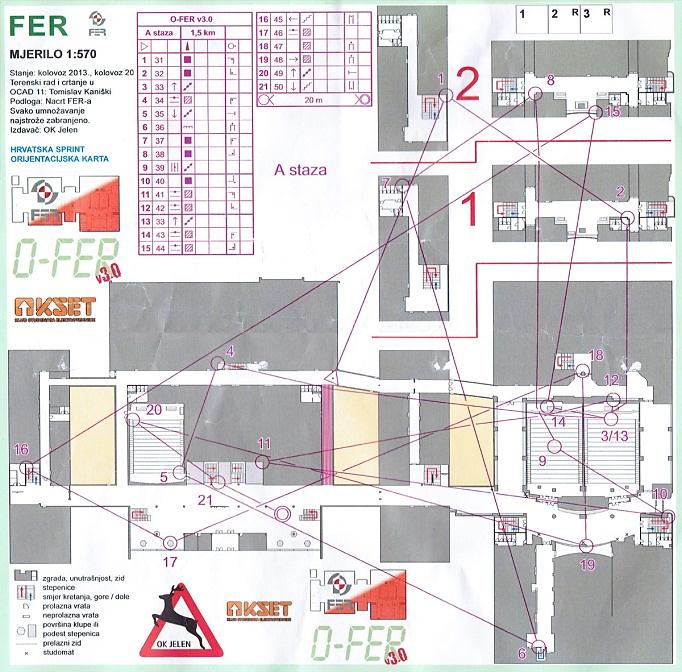 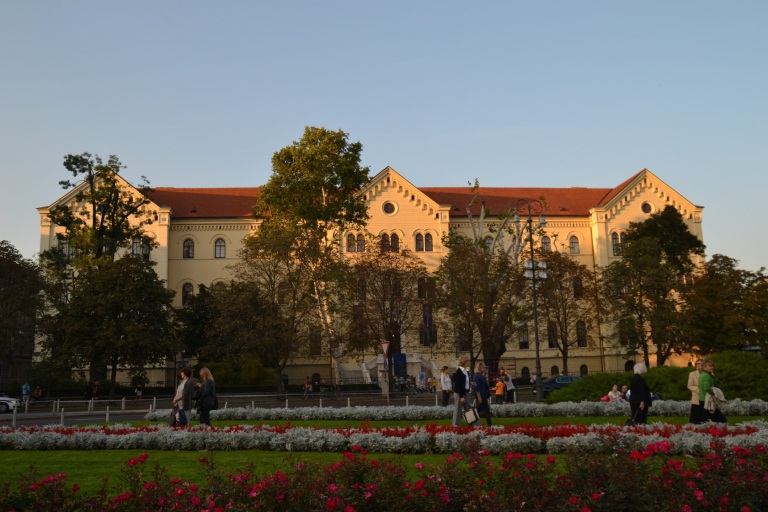 Футбольный клуб Вроцлав, Польша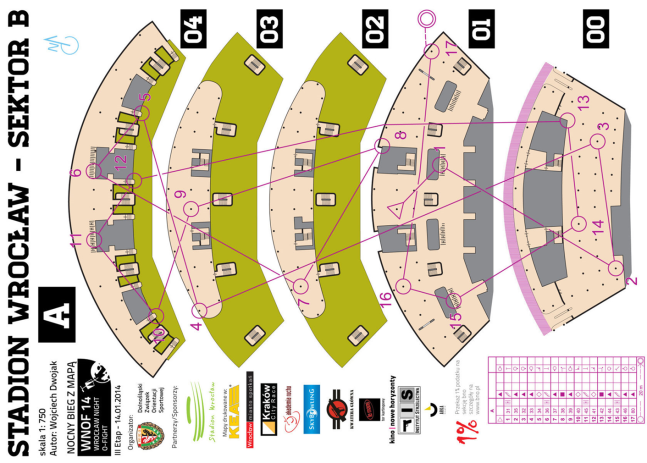 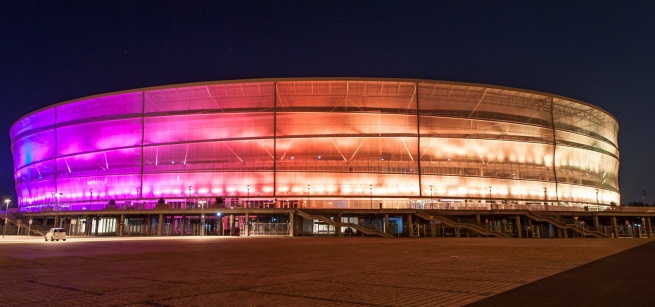 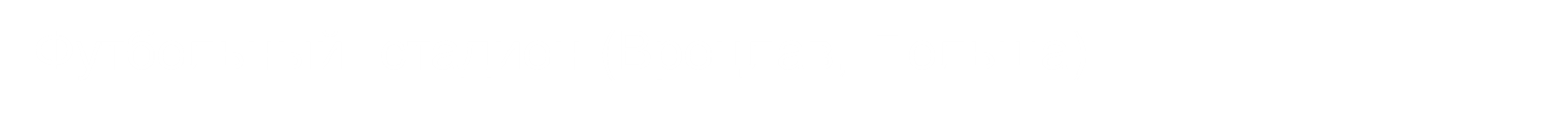 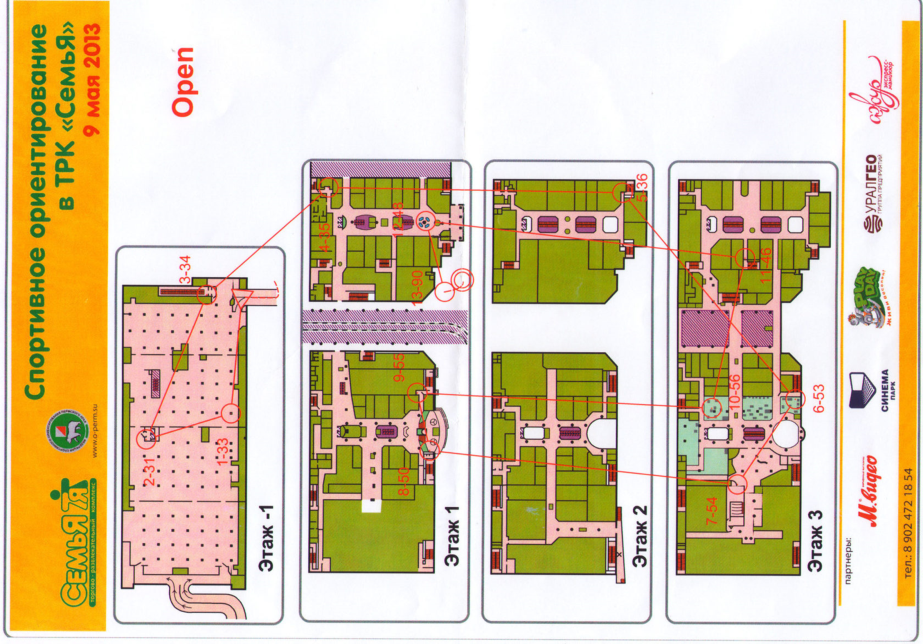 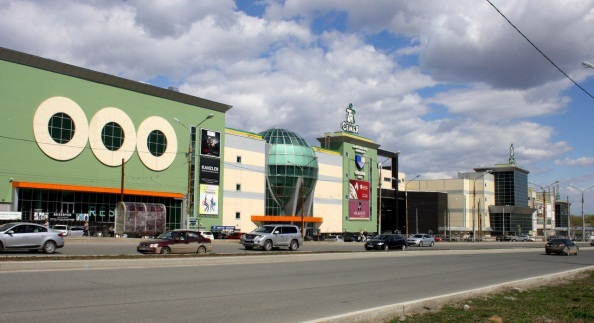 Торгово-развлекательный комплекс, Пермь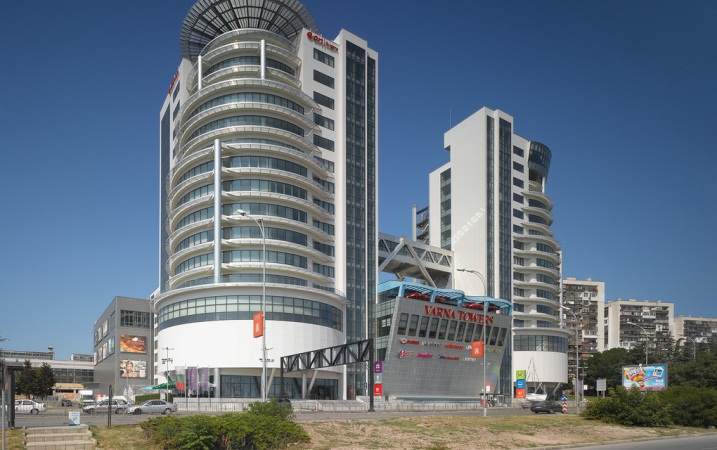 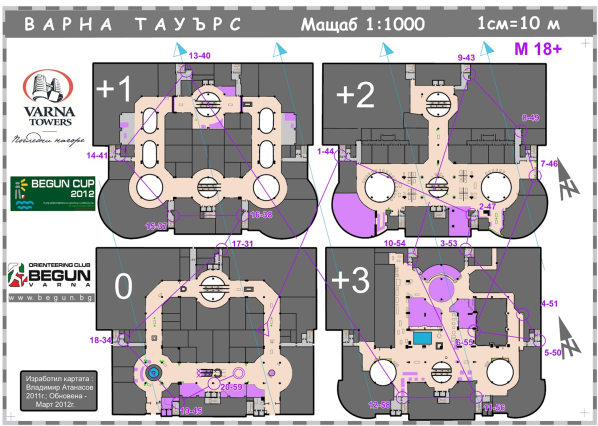 Торговый центр  Варна, Болгария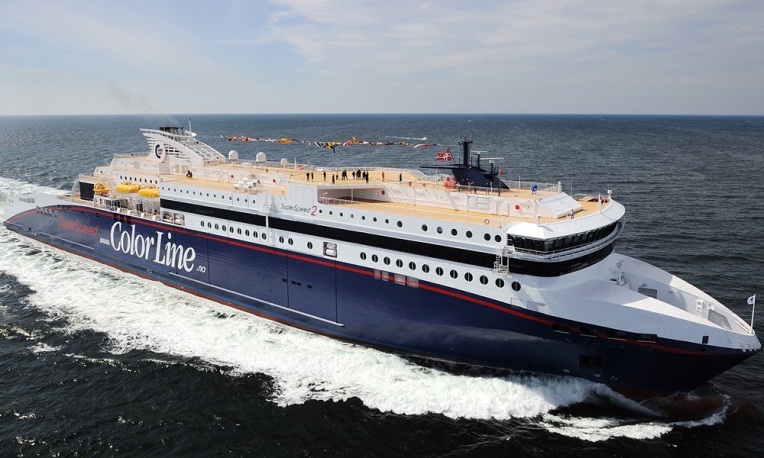 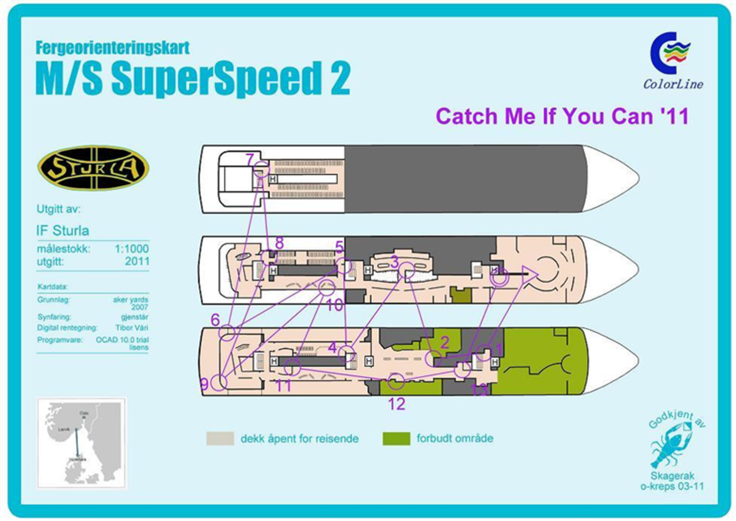 Паром, Дания3. Механизм реализации практики I. Подготовительный этап- изучение опыта коллег;- освоение программы OCAD;- рекогносцировка  местности;- поэтажная рисовка;- компоновка картографического материала;- разработка дистанций разной сложности;- размещение информации  на сайте Центра туризма и  в  соцсетях.II. Организационный этап:- прием предварительных заявок;- консультации в соцсетях и по телефону;- подготовка оборудования;-программирование дистанцийIII. Основной этап:-  постановка КП;- проведение соревнованийIV. Заключительный этап-   подведение итогов  по дистанциям;-   публикация фото и видео в  социальных сетях.Инновационная деятельность заставляет нас ежегодно создавать новые проекты. Так как Центр туризма и экскурсий с 2012 года состоит в муниципальном ресурсном центре по теме «Обеспечение доступности качественных образовательных услуг для спортивно мотивированных и одаренных детей через межведомственную интеграцию субъектов муниципальной системы образования по организации внеурочной деятельности», куда на тот момент входили Центр туризма и экскурсий, школа-интернат№2 «Рыбинский кадетский корпус» и СОШ№6 им.Л.И.Ошанина, наш выбор пал на здание школы №6, имеющую более сложный проект здания, чем остальные: четыре этажа, на двух этажах – замкнутый «круг», много лестничных пролетов. Немаловажную роль в нашем выборе сыграло и многолетнее сотрудничество с администрацией школы и их поддержка. Далеко не всякий директор пустит «чужих» детей в свою школу!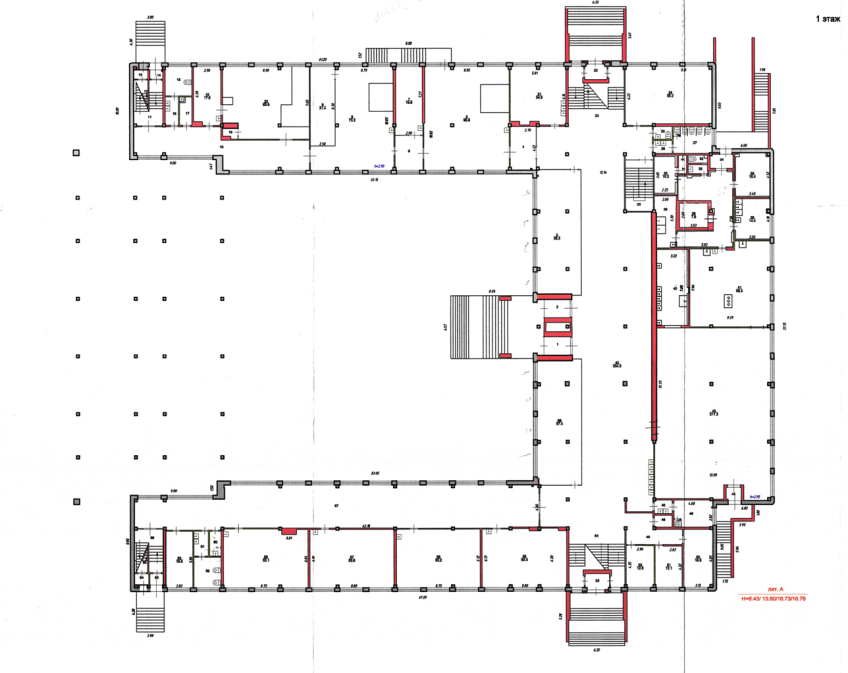 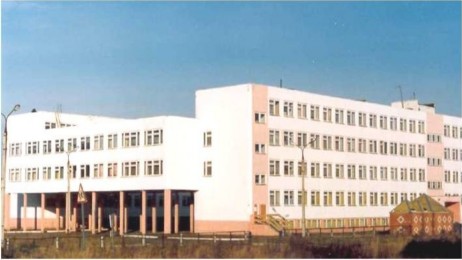 Был создан и согласован план работ с обозначением сроков и ответственных. Предполагалось. что карту будут рисовать учащиеся   СОШ№6 в рамках проектной деятельности. Но ограничения по COVID19 внесли свои коррективы. Создавать карту пришлось работникам туристско – массового отдела при поддержке администрации СОШ№6, предоставившей строительную документацию и пускавшей нас на территорию школы в период строгих ограничений для «полевых» работ.В итоге за ноябрь – декабрь 2021 года  была создана карта, спланированы три дистанции в заданном направлении. Задействованы были только три этажа, так как на самом интересном втором этаже в спортзале  и по коридорам второго этажа проходили соревнования по туризму в зале «От высот к вершинам». Участники могли поучаствовать и в наших – первых в области соревнованиях по спортивному ориентированию в закрытом помещении по многоуровневой карте, выбрав себе дистанцию по силам или пробежав все три. К апробированию нового вида были привлечены и родители, приглашены опытные спортсмены-ориентировщики. Всего на старт вышло 170 человек. 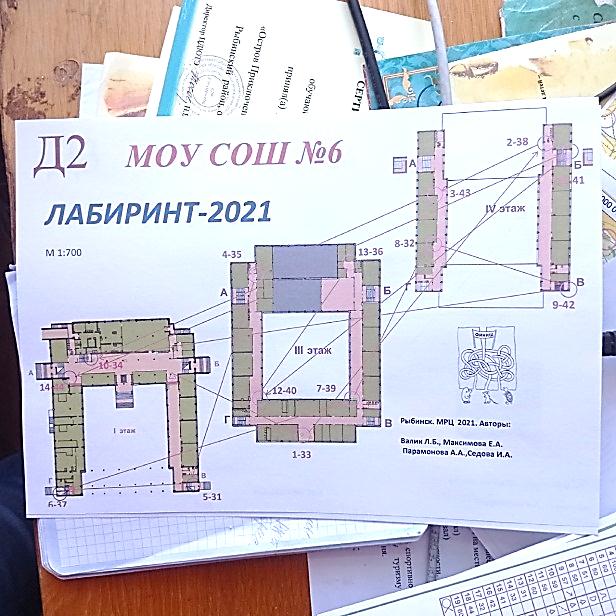 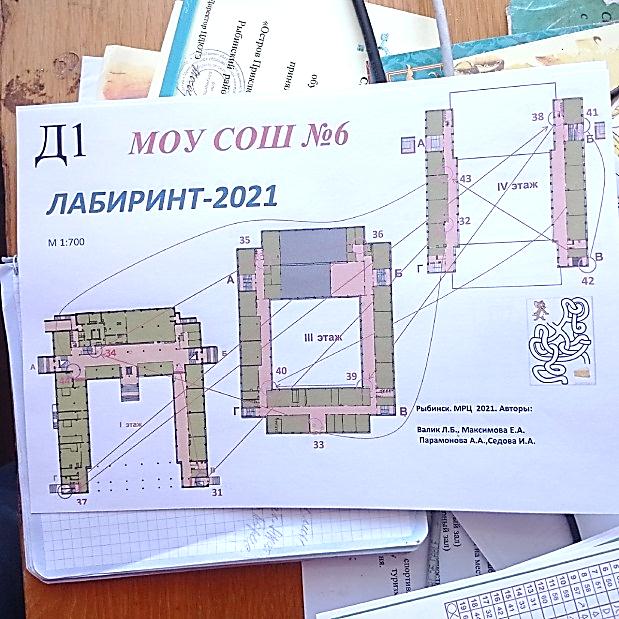 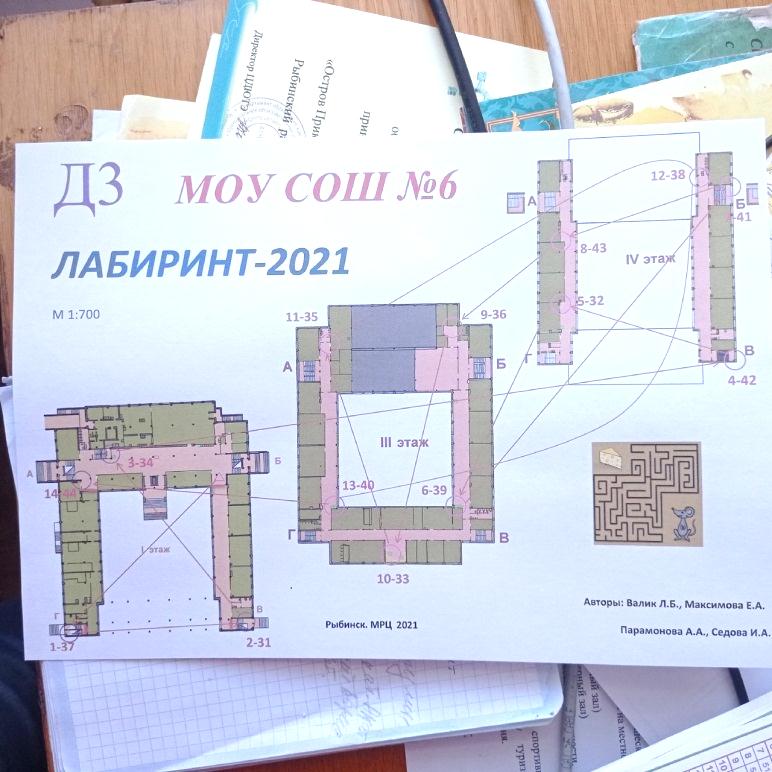 4.Ресурсное обеспечение реализации практики       Мероприятие проводилось силами работников     туристско – массового отдела  Центра туризма  и  экскурсий  Рыбинска, администрации СОШ№6, учителя школы, турорга Максимовой Е.А.(решение оргвопросов), выпускников Центра туризма и экскурсий Третьякова Павла(постановка КП) и Третьяковой Ксении (программирование дистанций).  Главный судья –  Седова Ирина Анатольевна, руководитель структурного подразделения;Картографический материал (карта в OCAD) были созданы работниками туристско – массового отдела.	Для отметки использовались чипы и электронная система SFR.5.Апробация (где и когда данная практика применялась)  Соревнования по спортивному ориентированию по многоуровневой карте в закрытом помещении «Лабиринт»  в  формате тренировочного старта проходили 18 декабря 2021 года в  СОШ№6 им. Л.И.Ошанина в городском округе город  Рыбинск Ярославской области. В них поучаствовало 170 человек.Особенности проведения соревнований по ориентированию в закрытом помещении1.Общие положения1.1 Наличие сменной обуви (обувь со светлой подошвой без металлических шипов) обязательно! Организаторы просят бережно относиться к школьному инвентарю. В случае порчи оборудования участник будет снят с участия в соревнованиях! 1.2 Отметка на контрольных пунктах (КП) – электронная, чипами на станциях. Используется система отметки SFR. 1.3 Старт участников раздельный, открытый, по стартовой станции. 1.4 Дистанция личная в заданном направлении. Участники проходят и отмечают КП строго в заданном на карте порядке. 2. Считывание информации с чипа 2.1 После прохождения финиша участник обязан отметиться на финишной станции, обозначенной на карте двойным кружком. 2.2 После отметки участник считывается у судьи, сдает карту и проходит на старт, чтобы пробежать следующие дистанции. 3. Определение результата 3.1 Итоговый результат участника определяется по сумме времени прохождения дистанции с учетом правильности отметки и соблюдения условий соревнований в соответствии с таблицей дистанций. 3.2 Участник дисквалифицируется (снимается с соревнований) в случае нарушения порядка прохождения трассы, потери карты или чипа, а также за превышение норматива КВ. 3.3 В случае взятия лишних контрольных пунктов при соблюдении прочих правил дистанция засчитывается.6.Результаты, в том числе социальныеЭто оказалось действительно событийным событием – первые в Ярославской области Рыбинске соревнования по спортивному ориентированию по многоуровневой карте  в  закрытом помещении!Мы приобрели опыт рисовки многоуровневой карты, планирования дистанций,  провели тренировочный старт, так как официальных соревнований из – за ограничений по COVID19 не получилось. Как организаторы, услышали 18 декабря 2021 года - в день проведения старта множество слов благодарности участников – как детей, родителей, так и опытных спортсменов - ориентировщиков и просьбы, нарисовать «их» школу и провести такие же соревнования. Отзывы о «Лабиринт»  в  соц.сетях:Марина ЖуравлёваМолодцы, тренировка знаний и умений в щадящих условиях для детей и взрослыхКсения ТретьяковаМарина, совсем не щадящие условия. Каждая дистанция получилась примерно по 2 кмМарина ЖуравлеваКсения, я имела ввиду, что даже в морозную погоду возможно проведение, т. к. погодные условия не помеха. МолодцыПавел ФрелихМолодцы! Новый шаг в развитии спорта для головы и ног. Только в помещениях обычно призмы не ставят, только станции.Ирина СедоваПавел, это чтоб не "ушли" станцииНо было и отрицательное мнение в  соцсетях не участника соревнований.Олег Прокоповне надо тренировочный процесс превращать в вид спорта, дальнейший путь, не выходя из дому, по карте спортзала догадаться где поставлены КП. 🥺7.Выводы              Проведение соревнований в подобном формате  возможно не только в условиях ограничений, так как имеет свои несомненные плюсы:- в  недавние времена  в школах  перед летним слётом проводились походы с учащимися, сейчас эта практика сошла на нет. Такие соревнования, конечно же, не заменяют походную практику, но всё же дают ребятам ощущения походной жизни  и решают многие проблемы организаторов (безопасность участников, компетентность судейства, компенсация нехватки оборудования  и денежных вложений на печать карт, протоколов…). Команды, подготовленные туристскими организаторами школ, могли выходить на дистанцию в удобное для них время.  В подобном формате были проведены также соревнования по лыжному туризму.	Подобный опыт можно широко транслировать и для проведения мероприятий не только с детьми, но и со взрослыми.8.Приложения:  https://cloud.mail.ru/home/Золотая%20осень-2020/КартаФотоответыКомандная карточка  ИнакорОтчет СОШ№10 (средняя группа)Отчет СОШ№44 (старшая группа)Протокол результатовПоложениеФотоальбом№Наименование работДатаОтветственный1Обучение туроргов, педагогов программе OCAD 9Декабрь 2019Седова И.А.Максимова Е.А.2Выбор учащихся для создания  проекта, обучение их работе в OCAD 9Декабрь 2019Максимова Е.А.3Рисовка поэтажных карт в  рамках проектной  деятельности на уроках информатикиЯнварь – май 2020Максимова Е.А.4Корректировка, компоновка и оформление картСентябрь2020Седова И.А.Максимова Е.А.5Разработка, согласование и утверждение Положения. Планирование  дистанцийСентябрь 2020Седова И.А.6Программирование дистанций для работы  с  системой  отметки SFR Октябрь 2020Седова И.А.7Открытие заявки через orgeo.ruПечать карт. Подготовка  инвентаря.Ноябрь 2020Седова И.А.8Проведение соревнований по ориентированию в  закрытом помещении «Лабиринт»Декабрь 2020Седова И.А.Максимова Е.А.